Mona City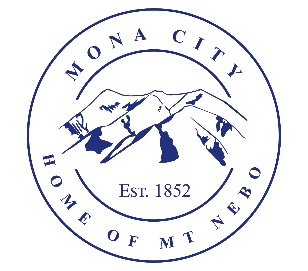 435-623-4913www.monacity.org20 West Center Street Mona, UtahMona City Council Executive Session and Work SessionTuesday, January 9, 20246:00 pmNotice is hereby given that the Mona City Council will hold an executive session and work session and on Tuesday, January 9, 2024, at 6:00 p.m. in the Mona City Council Chambers located at 20 West Center Street, Mona City. The purpose of the executive session is discussion concerning potential litigation. The purpose of the work session is discussion on the following:Budget follow-upOrdinance suggestionsCouncilmember ResponsibilitiesSnack Shack rental updateNon-profit updateCERTIFICATE OF POSTINGThis agenda is hereby properly advertised this 8th day of January 2024, through posting of copies of this agenda at the Mona City Office, at the United States Post Office located in Mona City, on the Mona City website, and on the Utah Public Notice Website at www.utah.gov/pmn/index.html._______________________________________	Alicia Hills	             Mona City Recorder